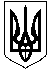 Смолінська селищна радаМаловисківського району Кіровоградської областіВиконавчий комітетР І Ш Е Н Н Я               19 листопада  2020 року		              			№ 132смт СмолінеПро розпорядження голови Кіровоградської ОДА від 26 жовтня 2020   року № 699-р «Про скасування карантинного режиму по амброзії полинолистій, повитиці польовій, американському білому метелику”Керуючись ст. 40 Закону України «Про місцеве самоврядування в Україні»,                                    виконавчий комітет селищної ради В И Р І Ш И В:          Інформацію прийняти до відома.                      Селищний голова                                                      М.Мазура